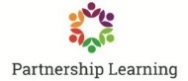 Please complete ALL sections. Sections 1 - 6 of the application form will be used to shortlist candidates for interview.Please complete ALL sections. Sections 1 - 6 of the application form will be used to shortlist candidates for interview.Please complete ALL sections. Sections 1 - 6 of the application form will be used to shortlist candidates for interview.Please complete ALL sections. Sections 1 - 6 of the application form will be used to shortlist candidates for interview.Please complete ALL sections. Sections 1 - 6 of the application form will be used to shortlist candidates for interview.Please complete ALL sections. Sections 1 - 6 of the application form will be used to shortlist candidates for interview.Please complete ALL sections. Sections 1 - 6 of the application form will be used to shortlist candidates for interview.Please complete ALL sections. Sections 1 - 6 of the application form will be used to shortlist candidates for interview.Please complete ALL sections. Sections 1 - 6 of the application form will be used to shortlist candidates for interview.Please complete ALL sections. Sections 1 - 6 of the application form will be used to shortlist candidates for interview.Please complete ALL sections. Sections 1 - 6 of the application form will be used to shortlist candidates for interview.Please complete ALL sections. Sections 1 - 6 of the application form will be used to shortlist candidates for interview.Please complete ALL sections. Sections 1 - 6 of the application form will be used to shortlist candidates for interview.Please complete ALL sections. Sections 1 - 6 of the application form will be used to shortlist candidates for interview.Please complete ALL sections. Sections 1 - 6 of the application form will be used to shortlist candidates for interview.Please complete ALL sections. Sections 1 - 6 of the application form will be used to shortlist candidates for interview.Please complete ALL sections. Sections 1 - 6 of the application form will be used to shortlist candidates for interview.Please complete ALL sections. Sections 1 - 6 of the application form will be used to shortlist candidates for interview.Please complete ALL sections. Sections 1 - 6 of the application form will be used to shortlist candidates for interview.Please complete ALL sections. Sections 1 - 6 of the application form will be used to shortlist candidates for interview.Please complete ALL sections. Sections 1 - 6 of the application form will be used to shortlist candidates for interview.Please complete ALL sections. Sections 1 - 6 of the application form will be used to shortlist candidates for interview.POST APPLIED FOR: POST APPLIED FOR: POST APPLIED FOR: POST APPLIED FOR: CLOSING DATE: CLOSING DATE: CLOSING DATE: CLOSING DATE: 1. PERSONAL DETAILS (please complete in block letters)1. PERSONAL DETAILS (please complete in block letters)1. PERSONAL DETAILS (please complete in block letters)1. PERSONAL DETAILS (please complete in block letters)1. PERSONAL DETAILS (please complete in block letters)1. PERSONAL DETAILS (please complete in block letters)1. PERSONAL DETAILS (please complete in block letters)1. PERSONAL DETAILS (please complete in block letters)1. PERSONAL DETAILS (please complete in block letters)1. PERSONAL DETAILS (please complete in block letters)1. PERSONAL DETAILS (please complete in block letters)1. PERSONAL DETAILS (please complete in block letters)1. PERSONAL DETAILS (please complete in block letters)1. PERSONAL DETAILS (please complete in block letters)1. PERSONAL DETAILS (please complete in block letters)1. PERSONAL DETAILS (please complete in block letters)1. PERSONAL DETAILS (please complete in block letters)1. PERSONAL DETAILS (please complete in block letters)1. PERSONAL DETAILS (please complete in block letters)1. PERSONAL DETAILS (please complete in block letters)1. PERSONAL DETAILS (please complete in block letters)1. PERSONAL DETAILS (please complete in block letters)Title by which you wish to be referred: (Mr/Mrs/Miss/Ms/Other)Title by which you wish to be referred: (Mr/Mrs/Miss/Ms/Other)Title by which you wish to be referred: (Mr/Mrs/Miss/Ms/Other)Title by which you wish to be referred: (Mr/Mrs/Miss/Ms/Other)Title by which you wish to be referred: (Mr/Mrs/Miss/Ms/Other)Title by which you wish to be referred: (Mr/Mrs/Miss/Ms/Other)Title by which you wish to be referred: (Mr/Mrs/Miss/Ms/Other)Legal Last Name(s): Legal Last Name(s): Legal Last Name(s): Legal Last Name(s): Legal Last Name(s): Legal First name(s):Legal First name(s):Legal First name(s):Legal First name(s):Please state any other known name/s:Please state any other known name/s:Please state any other known name/s:Please state any other known name/s:Name Changes: Name:Name:Name:Name: Name: Name Changes: Birth DateUntil DateUntil DateDate fromDate fromUntil DateDate fromDate fromUntil DateDetail above, any legal name changes. If successful you will be asked to provide evidence. Please continue on separate sheet if necessary.  *State NA – not applicable where relevant*Detail above, any legal name changes. If successful you will be asked to provide evidence. Please continue on separate sheet if necessary.  *State NA – not applicable where relevant*Detail above, any legal name changes. If successful you will be asked to provide evidence. Please continue on separate sheet if necessary.  *State NA – not applicable where relevant*Detail above, any legal name changes. If successful you will be asked to provide evidence. Please continue on separate sheet if necessary.  *State NA – not applicable where relevant*Detail above, any legal name changes. If successful you will be asked to provide evidence. Please continue on separate sheet if necessary.  *State NA – not applicable where relevant*Detail above, any legal name changes. If successful you will be asked to provide evidence. Please continue on separate sheet if necessary.  *State NA – not applicable where relevant*Detail above, any legal name changes. If successful you will be asked to provide evidence. Please continue on separate sheet if necessary.  *State NA – not applicable where relevant*Detail above, any legal name changes. If successful you will be asked to provide evidence. Please continue on separate sheet if necessary.  *State NA – not applicable where relevant*Detail above, any legal name changes. If successful you will be asked to provide evidence. Please continue on separate sheet if necessary.  *State NA – not applicable where relevant*Detail above, any legal name changes. If successful you will be asked to provide evidence. Please continue on separate sheet if necessary.  *State NA – not applicable where relevant*Detail above, any legal name changes. If successful you will be asked to provide evidence. Please continue on separate sheet if necessary.  *State NA – not applicable where relevant*Detail above, any legal name changes. If successful you will be asked to provide evidence. Please continue on separate sheet if necessary.  *State NA – not applicable where relevant*Detail above, any legal name changes. If successful you will be asked to provide evidence. Please continue on separate sheet if necessary.  *State NA – not applicable where relevant*Detail above, any legal name changes. If successful you will be asked to provide evidence. Please continue on separate sheet if necessary.  *State NA – not applicable where relevant*Detail above, any legal name changes. If successful you will be asked to provide evidence. Please continue on separate sheet if necessary.  *State NA – not applicable where relevant*Detail above, any legal name changes. If successful you will be asked to provide evidence. Please continue on separate sheet if necessary.  *State NA – not applicable where relevant*Detail above, any legal name changes. If successful you will be asked to provide evidence. Please continue on separate sheet if necessary.  *State NA – not applicable where relevant*Detail above, any legal name changes. If successful you will be asked to provide evidence. Please continue on separate sheet if necessary.  *State NA – not applicable where relevant*Detail above, any legal name changes. If successful you will be asked to provide evidence. Please continue on separate sheet if necessary.  *State NA – not applicable where relevant*Detail above, any legal name changes. If successful you will be asked to provide evidence. Please continue on separate sheet if necessary.  *State NA – not applicable where relevant*Detail above, any legal name changes. If successful you will be asked to provide evidence. Please continue on separate sheet if necessary.  *State NA – not applicable where relevant*Detail above, any legal name changes. If successful you will be asked to provide evidence. Please continue on separate sheet if necessary.  *State NA – not applicable where relevant*You must provide a five year address history:You must provide a five year address history:You must provide a five year address history:You must provide a five year address history:You must provide a five year address history:You must provide a five year address history:You must provide a five year address history:You must provide a five year address history:You must provide a five year address history:You must provide a five year address history:You must provide a five year address history:You must provide a five year address history:You must provide a five year address history:You must provide a five year address history:You must provide a five year address history:You must provide a five year address history:You must provide a five year address history:You must provide a five year address history:You must provide a five year address history:You must provide a five year address history:You must provide a five year address history:You must provide a five year address history:Current Address (for Correspondence): Current Address (for Correspondence): Current Address (for Correspondence): Current Address (for Correspondence): Current Address (for Correspondence): Current Address (for Correspondence): City:City:City:Postcode:Postcode:Postcode:Postcode:Date from:DD   /  MM   /   YYDate from:DD   /  MM   /   YYDate from:DD   /  MM   /   YYDate from:DD   /  MM   /   YYDate from:DD   /  MM   /   YYToday’s date:MM     /     YYToday’s date:MM     /     YYToday’s date:MM     /     YYToday’s date:MM     /     YYAddress (2) History: Address (2) History: Address (2) History: Address (2) History: Address (2) History: Address (2) History: City:City:City:Postcode:Postcode:Postcode:Postcode:Date from:MM     /     YYDate from:MM     /     YYDate from:MM     /     YYDate from:MM     /     YYDate from:MM     /     YYDate to:MM     /     YYDate to:MM     /     YYDate to:MM     /     YYDate to:MM     /     YYAddress (3) History: Address (3) History: Address (3) History: Address (3) History: Address (3) History: Address (3) History: City:City:City:Postcode:Postcode:Postcode:Postcode:Date from:MM     /     YYDate from:MM     /     YYDate from:MM     /     YYDate from:MM     /     YYDate from:MM     /     YYDate to:MM     /     YYDate to:MM     /     YYDate to:MM     /     YYDate to:MM     /     YYPlease continue details of your five year address history on a separate sheet. *State NA – not applicable where relevant*Please continue details of your five year address history on a separate sheet. *State NA – not applicable where relevant*Please continue details of your five year address history on a separate sheet. *State NA – not applicable where relevant*Please continue details of your five year address history on a separate sheet. *State NA – not applicable where relevant*Please continue details of your five year address history on a separate sheet. *State NA – not applicable where relevant*Please continue details of your five year address history on a separate sheet. *State NA – not applicable where relevant*Please continue details of your five year address history on a separate sheet. *State NA – not applicable where relevant*Please continue details of your five year address history on a separate sheet. *State NA – not applicable where relevant*Please continue details of your five year address history on a separate sheet. *State NA – not applicable where relevant*Please continue details of your five year address history on a separate sheet. *State NA – not applicable where relevant*Please continue details of your five year address history on a separate sheet. *State NA – not applicable where relevant*Please continue details of your five year address history on a separate sheet. *State NA – not applicable where relevant*Please continue details of your five year address history on a separate sheet. *State NA – not applicable where relevant*Please continue details of your five year address history on a separate sheet. *State NA – not applicable where relevant*Please continue details of your five year address history on a separate sheet. *State NA – not applicable where relevant*Please continue details of your five year address history on a separate sheet. *State NA – not applicable where relevant*Please continue details of your five year address history on a separate sheet. *State NA – not applicable where relevant*Please continue details of your five year address history on a separate sheet. *State NA – not applicable where relevant*Please continue details of your five year address history on a separate sheet. *State NA – not applicable where relevant*Please continue details of your five year address history on a separate sheet. *State NA – not applicable where relevant*Please continue details of your five year address history on a separate sheet. *State NA – not applicable where relevant*Please continue details of your five year address history on a separate sheet. *State NA – not applicable where relevant*Home telephone no: Home telephone no: Home telephone no: Home telephone no: Mobile telephone no:Mobile telephone no:Mobile telephone no:Mobile telephone no:Mobile telephone no:Work telephone no:        Extension (if applicable):Work telephone no:        Extension (if applicable):Work telephone no:        Extension (if applicable):Work telephone no:        Extension (if applicable):Email address:Email address:Email address:Email address:2. PRESENT OR LAST EMPLOYER2. PRESENT OR LAST EMPLOYER2. PRESENT OR LAST EMPLOYER2. PRESENT OR LAST EMPLOYER2. PRESENT OR LAST EMPLOYER2. PRESENT OR LAST EMPLOYER2. PRESENT OR LAST EMPLOYER2. PRESENT OR LAST EMPLOYER2. PRESENT OR LAST EMPLOYER2. PRESENT OR LAST EMPLOYER2. PRESENT OR LAST EMPLOYER2. PRESENT OR LAST EMPLOYERDo you have CONTINUOUS SERVICE:      YES   /   NO   (please circle)Do you have CONTINUOUS SERVICE:      YES   /   NO   (please circle)Do you have CONTINUOUS SERVICE:      YES   /   NO   (please circle)Do you have CONTINUOUS SERVICE:      YES   /   NO   (please circle)Do you have CONTINUOUS SERVICE:      YES   /   NO   (please circle)Do you have CONTINUOUS SERVICE:      YES   /   NO   (please circle)Do you have CONTINUOUS SERVICE:      YES   /   NO   (please circle)Do you have CONTINUOUS SERVICE:      YES   /   NO   (please circle)Do you have CONTINUOUS SERVICE:      YES   /   NO   (please circle)Do you have CONTINUOUS SERVICE:      YES   /   NO   (please circle)Do you have CONTINUOUS SERVICE:      YES   /   NO   (please circle)Do you have CONTINUOUS SERVICE:      YES   /   NO   (please circle)Name and address of employer:Name and address of employer:Name and address of establishment where employed (if different):Name and address of establishment where employed (if different):Name and address of establishment where employed (if different):Name and address of establishment where employed (if different):Name and address of establishment where employed (if different):Name and address of establishment where employed (if different):Postcode:Postcode:Postcode:Postcode:Postcode:Postcode:Postcode:Postcode:Nature of business:Nature of business:Job title:Job title:Job title:Job title:Job title:Job title:Present annual salary or weekly income (gross):Present annual salary or weekly income (gross):Hours worked per week:Hours worked per week:Other benefits (if applicable):Other benefits (if applicable):Other benefits (if applicable):Other benefits (if applicable):Other benefits (if applicable):Date appointed:Date appointed:Notice required or leaving date if already left:Notice required or leaving date if already left:Notice required or leaving date if already left:Notice required or leaving date if already left:Notice required or leaving date if already left:Notice required or leaving date if already left:Notice required or leaving date if already left:Notice required or leaving date if already left:Reason for leaving:Reason for leaving:Brief description of duties:Brief description of duties:3. PREVIOUS EMPLOYMENT3. PREVIOUS EMPLOYMENT3. PREVIOUS EMPLOYMENT3. PREVIOUS EMPLOYMENT3. PREVIOUS EMPLOYMENT3. PREVIOUS EMPLOYMENT3. PREVIOUS EMPLOYMENT3. PREVIOUS EMPLOYMENT3. PREVIOUS EMPLOYMENT3. PREVIOUS EMPLOYMENT3. PREVIOUS EMPLOYMENT3. PREVIOUS EMPLOYMENTStart with the most recent first. Include work/voluntary experience and also indicate any periods of unemployment/not in employment, with details (using the job title and dates section). Do not leave any unexplained gaps in your employment history. (Please continue on separate sheet if necessary).  Start with the most recent first. Include work/voluntary experience and also indicate any periods of unemployment/not in employment, with details (using the job title and dates section). Do not leave any unexplained gaps in your employment history. (Please continue on separate sheet if necessary).  Start with the most recent first. Include work/voluntary experience and also indicate any periods of unemployment/not in employment, with details (using the job title and dates section). Do not leave any unexplained gaps in your employment history. (Please continue on separate sheet if necessary).  Start with the most recent first. Include work/voluntary experience and also indicate any periods of unemployment/not in employment, with details (using the job title and dates section). Do not leave any unexplained gaps in your employment history. (Please continue on separate sheet if necessary).  Start with the most recent first. Include work/voluntary experience and also indicate any periods of unemployment/not in employment, with details (using the job title and dates section). Do not leave any unexplained gaps in your employment history. (Please continue on separate sheet if necessary).  Start with the most recent first. Include work/voluntary experience and also indicate any periods of unemployment/not in employment, with details (using the job title and dates section). Do not leave any unexplained gaps in your employment history. (Please continue on separate sheet if necessary).  Start with the most recent first. Include work/voluntary experience and also indicate any periods of unemployment/not in employment, with details (using the job title and dates section). Do not leave any unexplained gaps in your employment history. (Please continue on separate sheet if necessary).  Start with the most recent first. Include work/voluntary experience and also indicate any periods of unemployment/not in employment, with details (using the job title and dates section). Do not leave any unexplained gaps in your employment history. (Please continue on separate sheet if necessary).  Start with the most recent first. Include work/voluntary experience and also indicate any periods of unemployment/not in employment, with details (using the job title and dates section). Do not leave any unexplained gaps in your employment history. (Please continue on separate sheet if necessary).  Start with the most recent first. Include work/voluntary experience and also indicate any periods of unemployment/not in employment, with details (using the job title and dates section). Do not leave any unexplained gaps in your employment history. (Please continue on separate sheet if necessary).  Start with the most recent first. Include work/voluntary experience and also indicate any periods of unemployment/not in employment, with details (using the job title and dates section). Do not leave any unexplained gaps in your employment history. (Please continue on separate sheet if necessary).  Start with the most recent first. Include work/voluntary experience and also indicate any periods of unemployment/not in employment, with details (using the job title and dates section). Do not leave any unexplained gaps in your employment history. (Please continue on separate sheet if necessary).  Employer name & addressJob titleJob titleJob titleSalary/incomeSalary/incomeFull or part-time (if part-time, give hours)Dates (month/year)         Dates (month/year)         Dates (month/year)         Reason for leavingReason for leavingFromFromTo4.        EDUCATION, TRAINING & QUALIFICATIONS4.        EDUCATION, TRAINING & QUALIFICATIONS4.        EDUCATION, TRAINING & QUALIFICATIONS4.        EDUCATION, TRAINING & QUALIFICATIONS4.        EDUCATION, TRAINING & QUALIFICATIONS4.        EDUCATION, TRAINING & QUALIFICATIONS4.        EDUCATION, TRAINING & QUALIFICATIONS4.        EDUCATION, TRAINING & QUALIFICATIONS4.        EDUCATION, TRAINING & QUALIFICATIONS(Please continue on separate sheet if necessary).  (Please continue on separate sheet if necessary).  (Please continue on separate sheet if necessary).  (Please continue on separate sheet if necessary).  (Please continue on separate sheet if necessary).  (Please continue on separate sheet if necessary).  (Please continue on separate sheet if necessary).  (Please continue on separate sheet if necessary).  (Please continue on separate sheet if necessary).  Secondary School/College/UniversityDatesDatesQualifications gained(state level)Grade/class of degreeGrade/class of degreeDateSubject detailsSubject detailsFromTo1st 1st 2nd 2nd OTHER RELEVANT TRAINING COURSES ATTENDED (Please continue on separate sheet if necessary)OTHER RELEVANT TRAINING COURSES ATTENDED (Please continue on separate sheet if necessary)OTHER RELEVANT TRAINING COURSES ATTENDED (Please continue on separate sheet if necessary)OTHER RELEVANT TRAINING COURSES ATTENDED (Please continue on separate sheet if necessary)OTHER RELEVANT TRAINING COURSES ATTENDED (Please continue on separate sheet if necessary)OTHER RELEVANT TRAINING COURSES ATTENDED (Please continue on separate sheet if necessary)OTHER RELEVANT TRAINING COURSES ATTENDED (Please continue on separate sheet if necessary)OTHER RELEVANT TRAINING COURSES ATTENDED (Please continue on separate sheet if necessary)OTHER RELEVANT TRAINING COURSES ATTENDED (Please continue on separate sheet if necessary)Organising BodyCourse titleCourse titleCourse titleCourse titleLength of courseLength of courseLength of courseLength of courseMEMBERSHIP OF PROFESSIONAL BODIESMEMBERSHIP OF PROFESSIONAL BODIESMEMBERSHIP OF PROFESSIONAL BODIESMEMBERSHIP OF PROFESSIONAL BODIESMEMBERSHIP OF PROFESSIONAL BODIESMEMBERSHIP OF PROFESSIONAL BODIESMEMBERSHIP OF PROFESSIONAL BODIESMEMBERSHIP OF PROFESSIONAL BODIESMEMBERSHIP OF PROFESSIONAL BODIESName of bodyType of membershipType of membershipType of membershipType of membershipDate obtainedDate obtainedDate obtainedDate obtained5. INFORMATION IN SUPPORT OF YOUR APPLICATIONPlease give details of any relevant experience, skills or knowledge to support your application. Be concise but make sure that you cover ALL the essential points of the person/employee specification.  NOTE;   Your response to this section is extremely important and will be the basis of the short-listing panel's decision to invite you for interview.6. REFEREES6. REFEREES6. REFEREES6. REFEREESName (Referee 1):Name (Referee 2):TitleMr/Mrs/Miss/Ms/otherTitleMr/Mrs/Miss/Ms/otherRole:Role:Organisation (if appropriate):Organisation (if appropriate):Address:Address:Postcode:Postcode:Telephone No:Telephone No:Email address:Email address:How long known?How long known?Do you give consent to us contacting your present employer prior to interview?           YES  NO   Do you give consent to us contacting your present employer prior to interview?           YES  NO   Do you give consent to us contacting your present employer prior to interview?           YES  NO   Do you give consent to us contacting your present employer prior to interview?           YES  NO   Name (Referee 3):Please provide details of three referees below. Friends and relatives are NOT acceptable referees. One of the referees must be your present/or most recent employer and normally no offer of employment will be made without reference to him/her. If you have not previously been employed, then Head Teachers, College Lecturers, or other persons who are able to comment authoritatively on your educational background and/or personal qualities, are acceptable as referees.The Trust reserves the right to approach any previous employer or manager. Where references are received prior to interview, an opportunity will be given to discuss the content of references with the interviewing panel.  Please provide details of three referees below. Friends and relatives are NOT acceptable referees. One of the referees must be your present/or most recent employer and normally no offer of employment will be made without reference to him/her. If you have not previously been employed, then Head Teachers, College Lecturers, or other persons who are able to comment authoritatively on your educational background and/or personal qualities, are acceptable as referees.The Trust reserves the right to approach any previous employer or manager. Where references are received prior to interview, an opportunity will be given to discuss the content of references with the interviewing panel.  TitleMr/Mrs/Miss/Ms/otherPlease provide details of three referees below. Friends and relatives are NOT acceptable referees. One of the referees must be your present/or most recent employer and normally no offer of employment will be made without reference to him/her. If you have not previously been employed, then Head Teachers, College Lecturers, or other persons who are able to comment authoritatively on your educational background and/or personal qualities, are acceptable as referees.The Trust reserves the right to approach any previous employer or manager. Where references are received prior to interview, an opportunity will be given to discuss the content of references with the interviewing panel.  Please provide details of three referees below. Friends and relatives are NOT acceptable referees. One of the referees must be your present/or most recent employer and normally no offer of employment will be made without reference to him/her. If you have not previously been employed, then Head Teachers, College Lecturers, or other persons who are able to comment authoritatively on your educational background and/or personal qualities, are acceptable as referees.The Trust reserves the right to approach any previous employer or manager. Where references are received prior to interview, an opportunity will be given to discuss the content of references with the interviewing panel.  Role:Please provide details of three referees below. Friends and relatives are NOT acceptable referees. One of the referees must be your present/or most recent employer and normally no offer of employment will be made without reference to him/her. If you have not previously been employed, then Head Teachers, College Lecturers, or other persons who are able to comment authoritatively on your educational background and/or personal qualities, are acceptable as referees.The Trust reserves the right to approach any previous employer or manager. Where references are received prior to interview, an opportunity will be given to discuss the content of references with the interviewing panel.  Please provide details of three referees below. Friends and relatives are NOT acceptable referees. One of the referees must be your present/or most recent employer and normally no offer of employment will be made without reference to him/her. If you have not previously been employed, then Head Teachers, College Lecturers, or other persons who are able to comment authoritatively on your educational background and/or personal qualities, are acceptable as referees.The Trust reserves the right to approach any previous employer or manager. Where references are received prior to interview, an opportunity will be given to discuss the content of references with the interviewing panel.  Organisation (if appropriate):Please provide details of three referees below. Friends and relatives are NOT acceptable referees. One of the referees must be your present/or most recent employer and normally no offer of employment will be made without reference to him/her. If you have not previously been employed, then Head Teachers, College Lecturers, or other persons who are able to comment authoritatively on your educational background and/or personal qualities, are acceptable as referees.The Trust reserves the right to approach any previous employer or manager. Where references are received prior to interview, an opportunity will be given to discuss the content of references with the interviewing panel.  Please provide details of three referees below. Friends and relatives are NOT acceptable referees. One of the referees must be your present/or most recent employer and normally no offer of employment will be made without reference to him/her. If you have not previously been employed, then Head Teachers, College Lecturers, or other persons who are able to comment authoritatively on your educational background and/or personal qualities, are acceptable as referees.The Trust reserves the right to approach any previous employer or manager. Where references are received prior to interview, an opportunity will be given to discuss the content of references with the interviewing panel.  Address:Please provide details of three referees below. Friends and relatives are NOT acceptable referees. One of the referees must be your present/or most recent employer and normally no offer of employment will be made without reference to him/her. If you have not previously been employed, then Head Teachers, College Lecturers, or other persons who are able to comment authoritatively on your educational background and/or personal qualities, are acceptable as referees.The Trust reserves the right to approach any previous employer or manager. Where references are received prior to interview, an opportunity will be given to discuss the content of references with the interviewing panel.  Please provide details of three referees below. Friends and relatives are NOT acceptable referees. One of the referees must be your present/or most recent employer and normally no offer of employment will be made without reference to him/her. If you have not previously been employed, then Head Teachers, College Lecturers, or other persons who are able to comment authoritatively on your educational background and/or personal qualities, are acceptable as referees.The Trust reserves the right to approach any previous employer or manager. Where references are received prior to interview, an opportunity will be given to discuss the content of references with the interviewing panel.  Postcode:Please provide details of three referees below. Friends and relatives are NOT acceptable referees. One of the referees must be your present/or most recent employer and normally no offer of employment will be made without reference to him/her. If you have not previously been employed, then Head Teachers, College Lecturers, or other persons who are able to comment authoritatively on your educational background and/or personal qualities, are acceptable as referees.The Trust reserves the right to approach any previous employer or manager. Where references are received prior to interview, an opportunity will be given to discuss the content of references with the interviewing panel.  Please provide details of three referees below. Friends and relatives are NOT acceptable referees. One of the referees must be your present/or most recent employer and normally no offer of employment will be made without reference to him/her. If you have not previously been employed, then Head Teachers, College Lecturers, or other persons who are able to comment authoritatively on your educational background and/or personal qualities, are acceptable as referees.The Trust reserves the right to approach any previous employer or manager. Where references are received prior to interview, an opportunity will be given to discuss the content of references with the interviewing panel.  Telephone No:Please provide details of three referees below. Friends and relatives are NOT acceptable referees. One of the referees must be your present/or most recent employer and normally no offer of employment will be made without reference to him/her. If you have not previously been employed, then Head Teachers, College Lecturers, or other persons who are able to comment authoritatively on your educational background and/or personal qualities, are acceptable as referees.The Trust reserves the right to approach any previous employer or manager. Where references are received prior to interview, an opportunity will be given to discuss the content of references with the interviewing panel.  Please provide details of three referees below. Friends and relatives are NOT acceptable referees. One of the referees must be your present/or most recent employer and normally no offer of employment will be made without reference to him/her. If you have not previously been employed, then Head Teachers, College Lecturers, or other persons who are able to comment authoritatively on your educational background and/or personal qualities, are acceptable as referees.The Trust reserves the right to approach any previous employer or manager. Where references are received prior to interview, an opportunity will be given to discuss the content of references with the interviewing panel.  Email address:Please provide details of three referees below. Friends and relatives are NOT acceptable referees. One of the referees must be your present/or most recent employer and normally no offer of employment will be made without reference to him/her. If you have not previously been employed, then Head Teachers, College Lecturers, or other persons who are able to comment authoritatively on your educational background and/or personal qualities, are acceptable as referees.The Trust reserves the right to approach any previous employer or manager. Where references are received prior to interview, an opportunity will be given to discuss the content of references with the interviewing panel.  Please provide details of three referees below. Friends and relatives are NOT acceptable referees. One of the referees must be your present/or most recent employer and normally no offer of employment will be made without reference to him/her. If you have not previously been employed, then Head Teachers, College Lecturers, or other persons who are able to comment authoritatively on your educational background and/or personal qualities, are acceptable as referees.The Trust reserves the right to approach any previous employer or manager. Where references are received prior to interview, an opportunity will be given to discuss the content of references with the interviewing panel.  How long known? Please provide details of three referees below. Friends and relatives are NOT acceptable referees. One of the referees must be your present/or most recent employer and normally no offer of employment will be made without reference to him/her. If you have not previously been employed, then Head Teachers, College Lecturers, or other persons who are able to comment authoritatively on your educational background and/or personal qualities, are acceptable as referees.The Trust reserves the right to approach any previous employer or manager. Where references are received prior to interview, an opportunity will be given to discuss the content of references with the interviewing panel.  Please provide details of three referees below. Friends and relatives are NOT acceptable referees. One of the referees must be your present/or most recent employer and normally no offer of employment will be made without reference to him/her. If you have not previously been employed, then Head Teachers, College Lecturers, or other persons who are able to comment authoritatively on your educational background and/or personal qualities, are acceptable as referees.The Trust reserves the right to approach any previous employer or manager. Where references are received prior to interview, an opportunity will be given to discuss the content of references with the interviewing panel.  7. PROTECTION OF CHILDREN7. PROTECTION OF CHILDREN7. PROTECTION OF CHILDREN7. PROTECTION OF CHILDRENThe Trust is required under the law and guidance to check the criminal background of all employees.  Decisions to appoint will be subject to consideration of an enhanced disclosure from the Disclosure and Barring Service. You must provide information about ALL convictions, as the post is automatically exempt from the Rehabilitation of Offenders Act 1974 and rules relating to 'spent' convictions do not apply.Please answer the following questions.The Trust is required under the law and guidance to check the criminal background of all employees.  Decisions to appoint will be subject to consideration of an enhanced disclosure from the Disclosure and Barring Service. You must provide information about ALL convictions, as the post is automatically exempt from the Rehabilitation of Offenders Act 1974 and rules relating to 'spent' convictions do not apply.Please answer the following questions.The Trust is required under the law and guidance to check the criminal background of all employees.  Decisions to appoint will be subject to consideration of an enhanced disclosure from the Disclosure and Barring Service. You must provide information about ALL convictions, as the post is automatically exempt from the Rehabilitation of Offenders Act 1974 and rules relating to 'spent' convictions do not apply.Please answer the following questions.The Trust is required under the law and guidance to check the criminal background of all employees.  Decisions to appoint will be subject to consideration of an enhanced disclosure from the Disclosure and Barring Service. You must provide information about ALL convictions, as the post is automatically exempt from the Rehabilitation of Offenders Act 1974 and rules relating to 'spent' convictions do not apply.Please answer the following questions.Have you ever been convicted of a criminal offence?YES  NO YES  NO YES  NO Have you ever been cautioned for a criminal charge?YES  NO YES  NO YES  NO Are you at present the subject of a criminal charge or investigation?YES  NO YES  NO YES  NO Is there any other relevant information that you wish to disclose?YES  NO YES  NO YES  NO Are you disqualified from childcare?YES  NO YES  NO YES  NO If YES to any of the above questions, please give brief details including dates:If YES to any of the above questions, please give brief details including dates:If YES to any of the above questions, please give brief details including dates:If YES to any of the above questions, please give brief details including dates:We are committed to safeguarding and promoting the welfare of children, young people and vulnerable adults and we expect all staff and volunteers to share this commitment. Successful applicants will receive the Safeguarding Policy that outlines the duties and responsibilities of the employer and all employees. Successful candidates will also be required to complete a declaration in respect of the disqualification from childcare requirements.We are committed to safeguarding and promoting the welfare of children, young people and vulnerable adults and we expect all staff and volunteers to share this commitment. Successful applicants will receive the Safeguarding Policy that outlines the duties and responsibilities of the employer and all employees. Successful candidates will also be required to complete a declaration in respect of the disqualification from childcare requirements.We are committed to safeguarding and promoting the welfare of children, young people and vulnerable adults and we expect all staff and volunteers to share this commitment. Successful applicants will receive the Safeguarding Policy that outlines the duties and responsibilities of the employer and all employees. Successful candidates will also be required to complete a declaration in respect of the disqualification from childcare requirements.We are committed to safeguarding and promoting the welfare of children, young people and vulnerable adults and we expect all staff and volunteers to share this commitment. Successful applicants will receive the Safeguarding Policy that outlines the duties and responsibilities of the employer and all employees. Successful candidates will also be required to complete a declaration in respect of the disqualification from childcare requirements.8. GENERAL8. GENERAL8. GENERAL8. GENERALPlease give details of any dates within the next [2 months] when you will not be available for interview. We cannot guarantee being able to offer you an alternative date:Please give details of any dates within the next [2 months] when you will not be available for interview. We cannot guarantee being able to offer you an alternative date:Please give details of any dates within the next [2 months] when you will not be available for interview. We cannot guarantee being able to offer you an alternative date:Do you hold a current full driving licence?YES  NO YES  NO YES  NO Do you have regular use of a vehicle?YES  NO YES  NO YES  NO You are required to declare below any relationship with or to an employee of the Trust.Please state name and position: You are required to declare below any relationship with or to an employee of the Trust.Please state name and position: You are required to declare below any relationship with or to an employee of the Trust.Please state name and position: You are required to declare below any relationship with or to an employee of the Trust.Please state name and position: Have you ever been the subject of formal disciplinary proceedings? If yes, please give details including dates below:Have you ever been the subject of formal disciplinary proceedings? If yes, please give details including dates below:YES  NO YES  NO This information is required, including that related to warnings regarded as "spent" in order to ensure safe recruitment and meet our obligations to safeguard children. However, you should be aware that any disciplinary history declared will not automatically prevent or inhibit appointment and will depend on the dates and circumstances related to the disciplinary action, outcomes and the type of post being applied for. Note that you are also required to include information if you were subject to a disciplinary process but resigned before it was completed.9. EQUALITY & REASONABLE ADJUSTMENTS9. EQUALITY & REASONABLE ADJUSTMENTSThe Equality Act 2010 states a person has a disability if they have a physical or mental impairment which has a long-term and substantial adverse effect on their ability to carry out normal day-to-day activities.  We will consider reasonable adjustments to enable disabled applicants to have equal access to employment opportunities via the selection process. We are committed to the development of positive practices to promote equality in employment.  If you would like to declare your disability so that we can make reasonable adjustments to the selection process, please tick the appropriate box below.The Equality Act 2010 states a person has a disability if they have a physical or mental impairment which has a long-term and substantial adverse effect on their ability to carry out normal day-to-day activities.  We will consider reasonable adjustments to enable disabled applicants to have equal access to employment opportunities via the selection process. We are committed to the development of positive practices to promote equality in employment.  If you would like to declare your disability so that we can make reasonable adjustments to the selection process, please tick the appropriate box below.Do you consider yourself to be disabled?YES  NO Is there any information that we need in order to offer you a fair selection interview/process?Is there any information that we need in order to offer you a fair selection interview/process?10. HEALTH/MEDICAL DETAILS10. HEALTH/MEDICAL DETAILSSuccessful applicants will be required to complete a confidential medical questionnaire and may be required to undergo a medical examination.Successful applicants will be required to complete a confidential medical questionnaire and may be required to undergo a medical examination.11. DATA PROTECTION ACT11. DATA PROTECTION ACTThe personal information collected on this form will be processed on computer to manage your application. If successful, your personal information will be retained whilst you are an employee and used for payroll, pension and employee administration. It will not ordinarily be disclosed to anyone outside the Trust without first seeking your permission, unless there is a statutory reason for doing so. We are under duty to protect the public funds that we administer and to this end may use the information you have provided on this form for the prevention and detection of fraud. It may also share this information with other bodies responsible for auditing or administering public funds for these purposes. The Equal Employment Opportunity Commission states that we must retain unsuccessful candidates’ records for at least one year after the employment decision is made. This is to guarantee that we can respond to any legal discriminating case made against us.The personal information collected on this form will be processed on computer to manage your application. If successful, your personal information will be retained whilst you are an employee and used for payroll, pension and employee administration. It will not ordinarily be disclosed to anyone outside the Trust without first seeking your permission, unless there is a statutory reason for doing so. We are under duty to protect the public funds that we administer and to this end may use the information you have provided on this form for the prevention and detection of fraud. It may also share this information with other bodies responsible for auditing or administering public funds for these purposes. The Equal Employment Opportunity Commission states that we must retain unsuccessful candidates’ records for at least one year after the employment decision is made. This is to guarantee that we can respond to any legal discriminating case made against us.12. DECLARATION12. DECLARATIONIf you return your application form to us by email and you are subsequently invited to interview, you will be required to sign a printed copy of your form.I declare that, to the best of my knowledge and belief, the information given on ALL parts of this form is correct. I understand that, should my application be successful and it is discovered subsequently that information has been falsified, then disciplinary action may be taken which may include dismissal from the post.I confirm that I have a legal right to work in the UK and if this application is successful, I undertake to produce appropriate documentary evidence to prove this, prior to commencing work with the Trust.If you return your application form to us by email and you are subsequently invited to interview, you will be required to sign a printed copy of your form.I declare that, to the best of my knowledge and belief, the information given on ALL parts of this form is correct. I understand that, should my application be successful and it is discovered subsequently that information has been falsified, then disciplinary action may be taken which may include dismissal from the post.I confirm that I have a legal right to work in the UK and if this application is successful, I undertake to produce appropriate documentary evidence to prove this, prior to commencing work with the Trust.Signed:	Date:Please return you completed form by email, post or by hand by the closing date to:  recruitment@sydneyrussellschool.comPlease return you completed form by email, post or by hand by the closing date to:  recruitment@sydneyrussellschool.com